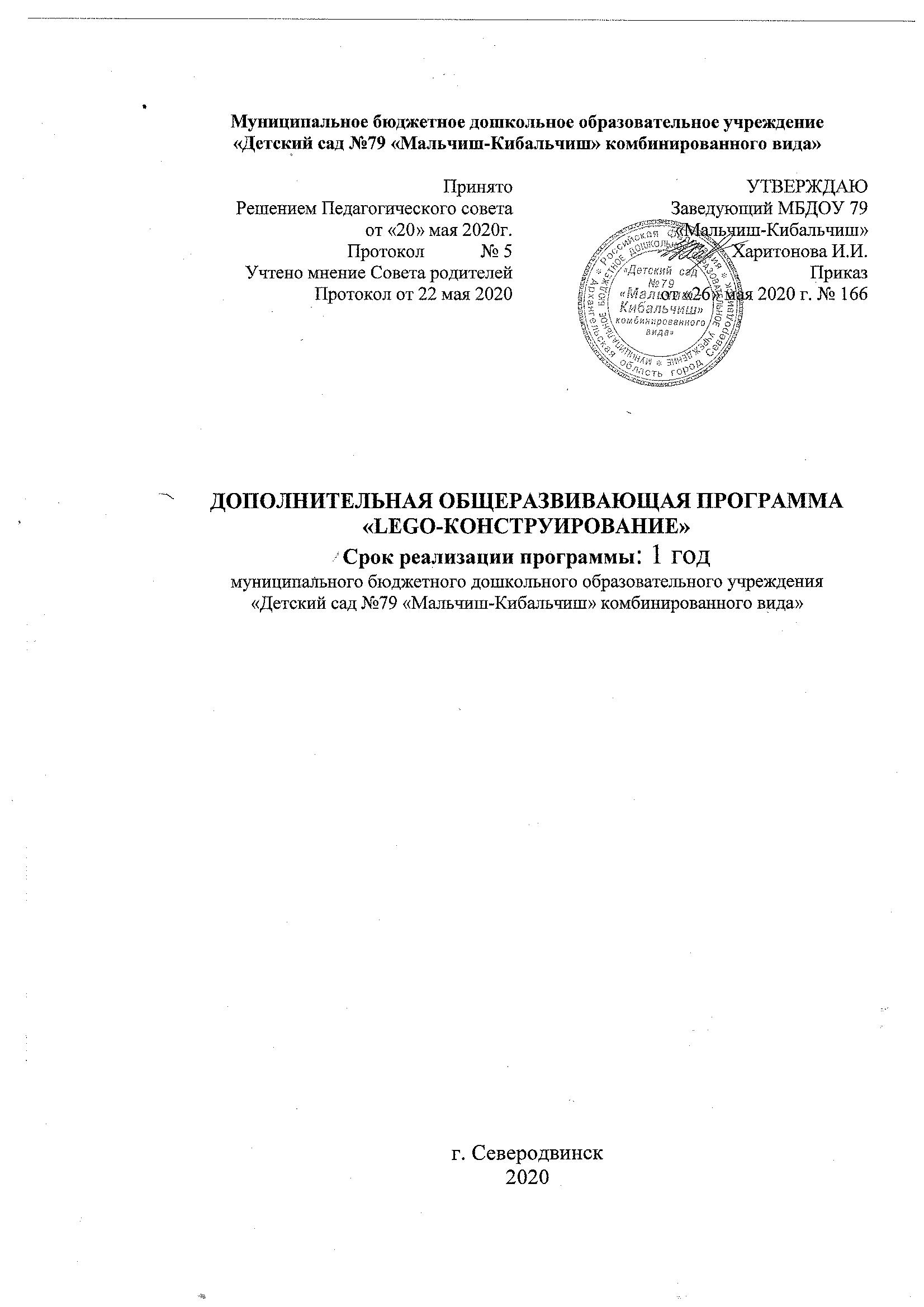 СОДЕРЖАНИЕДОПОЛНИТЕЛЬНАЯ ОБЩЕРАЗВИВАЮЩАЯ ПРОГРАММА «LEGO-КОНСТРУИРОВАНИЕ» I.Целевой раздел  1.1. Пояснительная записка     Современные дети живут в эпоху активной информатизации, компьютеризации и роботостроения. Технические достижения всё быстрее проникают во все сферы человеческой жизнедеятельности и вызывают интерес детей к современной технике. Технические объекты окружают нас повсеместно, в виде бытовых приборов и аппаратов, игрушек, транспортных, строительных и других машин. Детям с раннего возраста интересны двигательные игрушки. В дошкольном возрасте они пытаются понимать, как это устроено.   Конструирование любимый детьми вид деятельности, оно не только увлекательное, но и полезное занятие, которое теснейшим образом связано с чувственным и интеллектуальным развитием ребенка. Особое значение оно имеет для совершенствования остроты зрения, точности цветовосприятия, тактильных качеств, развития мелкой моторики рук, восприятия формы и размеров объекта, пространства. Лего конструктор является наиболее предпочтительным развивающим материалом, позволяющим разнообразить процесс обучения дошкольников.  Основой образовательной деятельности с использованием ЛЕГО технологии является игра-как ведущий вид детской деятельности. Лего позволяет учиться, играя и обучаться в игре.В процессе конструирования дети учатся работать по инструкции, по схеме, учатся работать в коллективе. Техническое детское творчество является одним из важных способов формирования профессиональной ориентации детей, способствует развитию устойчивого интереса к технике и науке, а также стимулирует рационализаторские и изобретательские способности.Бурными темпами робототехника вошла в мир в середине XX века. Это было одно из самых передовых, престижных, дорогостоящих направлений машиностроения. Основой робототехники были техническая физика, электроника, измерительная техника и многие другие, технические и научные дисциплины. В начале XXI века робототехника является одним из приоритетных направлений в сфере экономики, машиностроения, здравоохранения, военного дела и других направлений деятельности человека. Специалисты, обладающие знаниями в этой области, востребованы. В России существует такая проблема: недостаточная обеспеченность инженерными кадрами и низкий статус инженерного образования. Поэтому необходимо вести популяризацию профессии инженера, ведь использование роботов в быту, на производстве и поле боя требует, чтобы пользователи обладали современными знаниями в области управления роботами.	Важно организовывать условия, при которых участники совместной деятельности могли бы решать возникающие проблемы, общаясь и, советуясь друг с другом, а также учиться на своих ошибках. Как этого достичь? С чего начинать?  Детский сад – это первая ступень, где можно закладывать начальные знания и навыки в области робототехники, прививать интерес воспитанников к робототехнике и автоматизированным системам Основной набор LEGO – новое поколение образовательной робототехники, позволяющей изучать технологии (научно – технические достижения) в процессе увлекательных практических игр - занятий.	Программа направлена на всестороннее, гармоничное развитие детей дошкольного возраста, с учётом возможностей и состояния здоровья детей, расширение функциональных возможностей развивающегося организма, овладение ребёнком базовыми умениями и навыками в разных упражнениях.        При разработке Программы учитывались следующие нормативные документы: 
1. Федеральный закон «Об образовании в Российской Федерации » от 29 декабря 2012 года № 273-ФЗ. 
2.СанПиН 2.4.1. 3049 – 13 «Санитарно – эпидемиологические требования к устройству, содержанию и организации режима работы в дошкольных образовательных организациях» (Постановление Главного государственного санитарного врача РФ от 15 мая 2013 г. № 26).4. Приказом Минобрнауки от 30.08.2013г. № 1014 «Об утверждении порядка организации и осуществления образовательной деятельности по основным образовательным программам дошкольного образования».5. Примерной общеобразовательной программой дошкольного образования «От рождения до школы» авторы Н.Е. Вераксы, Т.С. Комаровой, М.А. Васильевой, 2016 г.6.Основной образовательной программой дошкольного образования МБДОУ «Детский сад № 79 «Мальчиш-Кибальчиш» от 01.02.2019г. Приказ № 55 р.7. Письма Министерства образования и науки Российской Федерации от 11.12.2006 г. № 06-1844 «О примерных требованиях к программам дополнительного образования детей». Программа кружка "Лего-конструирование" составлена на основе учебно-методических рекомендаций Куцаковой Л.В. «Конструирование в детском саду» и методического пособия Е.В. Фешиной «Лего- конструирование в детском саду», с дополнением регионального компонента. Программа разработана в соответствии с ФГОС ДО и реализует интеграцию образовательных областей "Познавательное развитие", "Социально-коммуникативное развитие", "Речевое развитие", Физическое развитие", "Художественно-эстетическое развитие".  Работа по конструированию проводится в рамках дополнительного образования. Срок реализации программы 3 года. Кружок организован для детей среднего и старшего дошкольного возраста. Занятия проводятся во вторую половину дня, 1 раз в неделю по подгруппам, по 20-30минут.  Новизна программы заключается в том, что позволяет дошкольникам в формепознавательной деятельности раскрыть практическую целесообразность LEGO-конструирования, развить необходимые в дальнейшей жизни приобретенные умения инавыки. Интегрирование различных образовательных областей в кружке «ЛЕГО-конструирование» открывает возможности для реализации новых концепций дошкольников, овладения новыми навыками и расширения круга интересов. Программа нацелена на создание условий для самовыражения личности ребёнка. Каждый ребёнок любит и хочет играть, но готовые игрушки лишают ребёнка возможности творить самому. LEGO-конструктор открывает ребёнку новый мир, предоставляет возможность в процессе работы приобретать такие социальные качества как любознательность, активность, самостоятельность, ответственность, взаимопонимание, навыки продуктивного сотрудничества, повышения самооценки через осознание «я умею, я могу», настроя на позитивный лад, снятия эмоционального и мышечного напряжения. Развивается умение пользоваться инструкциями и чертежами, схемами, формируется логическое, проектное мышление.В ходе образовательной деятельности дети становятся строителями, архитекторами итворцами, играя, они придумывают и воплощают в жизнь свои идеи.Актуальность и педагогическая целесообразностьДанная программа актуальна тем, что раскрывает для старшего дошкольника мир техники. LEGO-конструирование больше, чем другие виды деятельности, подготавливает почву для развития технических способностей детей. LEGO–конструирование объединяет в себе элементы игры с экспериментированием, а следовательно, активизирует мыслительно-речевую деятельность дошкольников, развивает конструкторские способности и техническое мышление, воображение и навыки общения, способствует интерпретации и самовыражению, расширяет кругозор, позволяет поднять на более высокий уровень развитие познавательной активности дошкольников, а это – одна из составляющих успешности их дальнейшего обучения в школе. Использование LEGO-конструктора является великолепным средством для интеллектуального развития дошкольников, обеспечивающее интеграцию различных видов деятельности. Программа носит интегрированный характер и строится на основе деятельностного подхода в обучении.Работа с конструкторами LEGO способствует развитию пространственного мышления, так как объёмное конструирование существенно сложнее выкладывания каких-либо моделей на плоскости. При этом ребёнок уделяет внимание не только общему виду будущей конструкции, но и каждой её детали. Кроме того, дети знакомятся с такими пространственными показателями, как симметричность и асимметричность. В процессе конструирования дошкольники развивают математические способности, пересчитывая детали, кнопки крепления на пластине или блоке, вычисляя необходимое количество деталей и их длину.Лего - конструирование развивает и речевые навыки: дети задают взрослым вопросы о различных явлениях или объектах. Это даёт также коммуникативные навыки.При групповой деятельности дети могут не просто общаться, но и обмениваться советами о способах крепления, деталями или даже объединять свои модели для создания более масштабной конструкции.Процесс освоения, конструирования роботов выходит за рамки целей и задач, которые стоят перед ДОО, поэтому курс «ЛЕГО-конструирования» является инновационным направлением в дополнительном образовании детей.  В таком виде робототехника может стать частью кружковой деятельности в ДОО.Цель и задачи ПрограммыЦель программыСоздание благоприятных условий для развития у дошкольников первоначальных конструкторских умений на основе LEGO– конструирования. Задачи:  развивать у дошкольников интерес к моделированию и конструированию, стимулировать детское техническое творчество;  обучать конструированию по образцу, чертежу, заданной схеме, по замыслу;  формировать предпосылки учебной деятельности: умение и желание трудиться, выполнять задания в соответствии с инструкцией и поставленной целью, доводить начатое дело до конца, планировать будущую работу;  совершенствовать коммуникативные навыки детей при работе в паре, коллективе; выявлять одарённых, талантливых детей, обладающих нестандартным творческим мышлением;  развивать мелкую моторику рук, стимулируя в будущем общее речевое развитие и умственные способности.1.1.2.Содержание педагогического процесса Занятия, на которых «шум» – это норма, «разговоры» – это не болтовня, «движение» – это необходимость. Но LEGO - не просто занимательная игра, это работа ума и рук. Любимые детские занятия «рисовать» и «конструировать» выстраиваются под руководством воспитателя в определенную систему упражнений, которые в соответствии с возрастом носят, с одной стороны, игровой характер, с другой – обучающий и развивающий. Создание из отдельных элементов чего-то целого: домов, машин, мостов и, в конце концов, огромного города, заселив его жителями, является веселым и вместе с тем познавательным увлечением для детей. Игра с LEGO-конструктором не только увлекательна, но и весьма полезна. С помощью игр малыши учатся жить в обществе, социализируются в нём. Совместная деятельность педагога и детей по LEGO-конструированию направлена, в первую очередь, на развитие индивидуальности ребёнка, его творческого потенциала, занятия основаны на принципах сотрудничества и сотворчества детей с педагогом и друг с другом. Работа с LEGO-деталями учит ребёнка созидать и разрушать, что тоже очень важно. Разрушать не агрессивно, не бездумно, а для обеспечения возможности созидания нового. Ломая свою собственную постройку из LEGO–конструктора, ребёнок имеет возможность создать другую или достроить из освободившихся деталей некоторые ее части, выступая в роли творца. 1.2. Планируемые результаты освоения программы Результатами освоения программы являются целевые ориентиры дошкольного образования, которые представляют собой социально-нормативные возрастные характеристики возможных достижений ребенка: 
• ребенок овладевает основными культурными способами деятельности, проявляет инициативу и самостоятельность в разных видах деятельности – игре, общении, познавательно-исследовательской деятельности, конструировании и др.; способен выбирать себе род занятий, участников по совместной деятельности; 
• у ребенка развита крупная и мелкая моторика; он подвижен, вынослив, владеет основными движениями, может контролировать свои движения и управлять  ими; 
• ребенок способен к волевым усилиям, может следовать социальным нормам поведения и правилам в разных видах деятельности, во взаимоотношениях со взрослыми и сверстниками, может соблюдать правила безопасного поведения и личной гигиены; 
• у ребенка сформирован устойчивый интерес к конструкторской деятельности, желание экспериментировать, творить, изобретать; 
• у ребенка развита способность к самостоятельному анализу сооружений, конструкций, чертежей, схем с точки зрения практического назначения объектов; 
• ребенок овладевает умением работать в конструировании по условиям, темам, замыслу; 
• ребенок может использовать готовые чертежи и схемы и вносить в конструкции свои изменения; 
• ребенок овладевает умением использовать разнообразные конструкторы, создавая из них конструкции как по предполагаемым рисункам, так и придумывая свои; 
• ребенок овладевает приемами индивидуального и совместного конструирования; 
• знает правила безопасности на занятиях по конструированию с использованием мелких предметов; 
• ребенок обладает установкой положительного отношения к миру, к разным видам труда, другим людям и самому себе, обладает чувством собственного достоинства; активно взаимодействует со сверстниками и взрослыми; • способен договариваться, учитывать интересы и чувства других, сопереживать неудачам и радоваться успехам других, адекватно проявляет свои чувства, в том числе чувство веры в себя, старается разрешать конфликты; 
 • ребенок достаточно хорошо владеет устной речью, может использовать речь для выражения своих мыслей, чувств и желаний, построения речевого высказывания в ситуации общения. II.Содержательный раздел Содержание программы Содержание программы обеспечивает развитие личности, мотивации и способностей детей в различных видах деятельности и охватывать следующие образовательные области: 
1. «Социально-коммуникативное развитие». 
2. «Познавательное развитие». 
3. «Речевое развитие». 
4. «Художественно-эстетическое развитие». 
5. «Физическое развитие». 2.1. Формы и методы реализации программы Конструирование выполняется в форме проектной деятельности, может быть индивидуальной, парной и групповой. 1.Конструирование по образцу - прямая передача готовых знаний, способов действия основанная на подражании. Детям дается образец постройки и способы воспроизведения. 2.Конструирование по модели. Детям дается модель, но не даются способы решения. Конструирование по модели - это усложненная разновидность конструирования по образцу. 3.Конструирование по условиям - образца нет, схемы тоже нет и нет и способов возведения. Определяем только условия, которым должна соответствовать постройка, ее практическое значение. Конструирование по условиям способствует развитию творческого конструирования. 4.Конструирование по схемам. В результате такого обучения - формируются мышление и познавательные способности. 5.Конструирование по замыслу. Большая возможность для развертывания творчества и проявления самостоятельности. Дети сами решают, что и как будут конструировать. Данная форма не средство обучения детей созданию замыслов, а форма деятельности позволяющая самостоятельно и творчески использовать знания и умения полученные заранее. При конструировании по условиям - образца нет, задаются только условия, которым постройка должна соответствовать. Конструирование по замыслу предполагает, что ребенок сам, создает образ будущего сооружения и воплотит его. Этот тип конструирования лучше других развивает творческие способности.  На занятии дошкольники проходят 4 этапа усвоения программы: 1- восприятие, 2- мышление, 3- действие, 4- результат. По окончании каждого занятия ребенок видит результат своей работы. Отличительной особенностью конструирования является самостоятельность и творчество. Как правило, конструирование завершается игровой деятельностью. Дети постройки используют в сюжетно-ролевых играх, в играх - театрализациях, используют в дидактических играх и упражнениях, при подготовке к обучению в школе. Формы и методы используемые для реализации программы: Наглядные (просмотр фрагментов мультипликационных и учебных фильмов, обучающих презентаций, рассматривание схем, таблиц, иллюстраций, дидактические игры)Словесные (чтение художественной литературы, загадки, пословицы, дискуссии)Познавательные (восприятие, осмысление и запоминание воспитанниками нового материала с привлечением наблюдения готовых примеров, моделирования, изучения иллюстраций, восприятия, анализа и обобщения демонстрируемых материалов);Контрольный метод (при выявлении качества усвоения знаний, навыков, умений и их коррекция в процессе выполнения практических заданий);Групповая работа (используется при совместной сборке моделей, а также при разработке проектов).Проблемный- (постановка проблемы и поиск решения, творческое использование готовых заданий (предметов), самостоятельное их преобразование.)Игровой- (использование сюжета игр для организации детской деятельности, персонажей для обыгрывания сюжета.)Формы организации игр- занятийАктивная помощь педагога;Сотрудничество с родителями (законными представителями);Беседа, показ, объяснение;Игра – презентация;Практическое занятие с помощью педагога;ВыставкаФормы взаимодействия с семьями воспитанников      
Работа с семьей является одним из приоритетных направлений деятельности педагога. В основу совместной деятельности с семьями положены следующие принципы:  
- родители и педагоги являются партнерами в воспитании и обучении детей;  
- единое понимание педагогами и родителями целей и задач воспитания и обучения детей;  
- помощь ребенку, уважение и доверие ему как со стороны педагогов, так и со стороны родителей;  
- максимальное использование воспитательного потенциала в совместной работе с детьми;  
- постоянный анализ процесса взаимодействия семьи и дошкольного учреждения. Взаимоотношения с родителями строятся на основе добровольности, демократичности, личной заинтересованности. Формы и виды взаимодействия с родителями: приглашение на презентации технических изделий, мастер-классы, развлечения, подготовка фото-видеоотчетов создания приборов, моделей в как в детском саду, так и дома, оформление буклетов, консультаций, обмен опытом семейного моделирования через интернет ресурсы. Привлечение родителей к совместному конструктивно-модельному творчеству повышает мотивацию и интерес детей. 2.2. Учебный планСтаршая группаПодготовительная к школе группа2.3. Календарный учебный график2.4. Календарно-тематическое планирование  Средняя группа Старшая группа Подготовительная к школе группа III. Организационный раздел3.1. Материально-технические обеспечение Программы:1. Кабинет, укомплектованный необходимым инвентарем; 
2. Ковер; 
3. Шкафы, ящики; столы; 
4. Компьютер; 
5. Магнитная доска; 
6. Наборы лего- конструкторов разных размеров; 7.Схемы построек лего- моделей. 8.  Мелкие игрушки для обыгрывания. 3.2. Методическое обеспечение Программы:В МБДОУ «Детский сад № 79 «Мальчиш-Кибальчиш» создана база интерактивных развивающих игр для детей, занятий, видео и мультимедийных презентаций по Лего конструированию.Методические пособия:1. Фешина Е.В. «Лего конструирование в детском саду» Пособие для педагогов. – М.: изд. Сфера, 2011. 2. Куцакова Л.В. «Конструирование в детском саду», М.: МОЗАИКА-СИНТЕЗ, 2016г.-80с. 3. Лусс Т.В. Формирование навыков конструктивно-игровой деятельности у детей с помощью LEGO. – Москва: Гуманитарный издательский центр ВЛАДОС, 2003. Список использованных источников: 1. Основная образовательная программа дошкольного образования /Под ред. Н. Е. Вераксы, Т. С. Комаровой, М. А. Васильевой. — М.: МОЗАИКА СИНТЕЗ, 2016. — 368 с 2. Комарова Л.Г. Строим из LEGO «ЛИНКА-ПРЕСС» – Москва, 2001. 3. Лиштван З.В. Конструирование – Москва: «Просвещение», 1981. 4. Парамонова Л.А. Детское творческое конструирование – Москва: Издательский дом «Карапуз», 1999. 1.ЦЕЛЕВОЙ РАЗДЕЛ31.1Пояснительная записка31.1.1.Цели и задачи Программы51.1.2.Содержание педагогического процесса61.2.Планируемые результаты освоения Программы62.СОДЕРЖАТЕЛЬНЫЙ РАЗДЕЛ72.1.Формы и  методы и средства реализации Программы72.2.Учебный план82.3.Календарный учебный график132.4.Календарно–тематическое планирование113.ОРГАНИЗАЦИОННЫЙ РАЗДЕЛ203.1.Материально-техническое обеспечение Программы203.2.Методическое обеспечение Программы203.3.Список использованных источников20№Темы занятийКоличество занятий 1Знакомство с конструктором12Постройка башен разных по высоте13Постройка лесенки14Постройка мостика, ворот и гаражей35Моделирование осеннего дерева16Моделирование великанов.17Моделирование  репки18Улитка19Моделирование собачки по образцу210Моделирование лошадки по образцу111Моделирование жирафа112Моделирование оленя313Конструирование по замыслу.114Игрушка пирамидка115Ёлочка пушистая116Гирлянда(бусы для елочки)217Конструирование легковой машины118Конструирование грузовой машины119 Моделирование крана220 Трактор121Моделирование цыпленка и курочки122Моделирование утенка и уточки223Моделирование по замыслу.124Самолет125Танк126127Цветочек128Домик129Мебель для комнаты130Дракон131Ракета132Кораблик133Моделирование по замыслу1№Темы занятийКоличество занятий 1Знакомство с конструктором12Город мастеров - мебель для кукол13Лесенки разные14Яблоко, груша, слива15Репка и свекла16Осенний лес17Конструирование по замыслу18Мост19Дом одноэтажный110Дом многоэтажный111Дома сказочныхгероев112Детская площадка.113Ёлочка114Снеговик115Домашние животные- кошка, собачка и лошадка116Животные жарких стран -верблюд, жираф, слон,117Обезьянка, лев, бегемот, носорог, страус118Животные живущие на суше и на воде. (крокодил, змея, черепаха, улитка)119 Животные Севера-  пингвин, медведь, олень120 Зоопарк- конструирование по замыслу121Воздушный транспорт - самолет122Воздушный транспорт -вертолет123Моделирование по замыслу.124Самолет125Танк126Конструирование по замыслу127Грузовая и легковая машины128Трактор с прицепом129Космическое путешествие130Морское путешествие -выставка водного транспорта131Железнодорожный вокзал нашего поселка132Конструирование по замыслу133Космическое путешествие134Морское путешествие -выставка водного транспорта135Железнодорожный вокзал нашего города136Конструирование по замыслу1№Темы занятийКоличество занятий 1Знакомство с конструктором12Моделирование бабочки13Устойчивость LEGO моделей. Постройка пирамид.14Урожай с огорода15Урожай с сада16Конструирование по замыслу17Наш двор - детские площадки18Домашние животные19Дикие животные.110Подарок Карлсону от ребят (постройка моделей машин).111Улица полна неожиданностей(светофор)112Моделирование фигуры мальчика и девочки113Петушок с семьей114Терем для деда Мороза и Снегурочки115Снеговик116Ёлочка117Символ Нового года118Динозавры119 Персонажи любимых книг120 Олененок и девочка121Конструирование по замыслуЗмей Горыныч122Военная техника(к 23 февраля)223Воздушный транспорт самолет и вертолет124Водный транспорт125Сказка народов ханты и манси "Лиса и гуси"226Весенние цветы127Дом одноэтажный128Конструирование  многоэтажного дома по замыслу229Конструирование квартиры и ее комнат130Космические корабли. Мы летим на Марс131Наш садик132Конструирование по замыслу1№Режим деятельности Средняя группа 1Начало учебного года01.09.2020г.2 Продолжительность учебного года35 недель3Каникулярное время30.12.2020 – 08.01.2020г.01.06.2020– 31.08.2020г.4Продолжительность рабочей недели 5 дней 5Продолжительность НОД20 мин6Конец учебного года 31.05.2020г.№Режим деятельности Старшая группа 1Начало учебного года01.09.2020г.2 Продолжительность учебного года35 недель3Каникулярное время30.12.2020 – 08.01.2020г.01.06.2020– 31.08.2020г.4Продолжительность рабочей недели 5 дней 5Продолжительность НОД25 мин6Конец учебного года 31.05.2020г.№ТемаЗадачи1Знакомство с конструкторомПознакомить с деталями конструктора и способами их крепления. Закреплять знания цвета и формы. Рассмотреть технику безопасности на лего- занятиях. 2Постройка башен разных по высотеУчить составлять простейшие постройки разных по высоте. Знакомить со способами соединения деталей. Закрепить детали конструктора, цвета и форму деталей. Развивать пространственную ориентировку. 3Постройка лесенкиПродолжать учить составлять простейшие постройки. Знакомить со способами соединения деталей. Закрепить название деталей, пространственную ориентировку, чередование по цвету. 4Постройка мостика, ворот и гаражейУчить составлять простейшие постройки. Знакомить со способами соединения деталей. Закрепить пространственную ориентировку. 5Моделирование осеннего дереваЗакрепить детали конструктора. Учить анализировать образец, повторить части дерева. Развивать воображение, фантазию, мелкую моторику рук. 6Моделирование великанов.Продолжать развивать интерес к конструктивной деятельности. Учить анализировать образец постройки, выделяя основные части, их пространственное расположение, планировать последовательность создания постройки. 7Моделирование  репкиУчить детей располагать детали в порядке возрастания и убывания, подбирать необходимые цвета. Развивать пространственную ориентировку, творческое мышление. 8УлиткаУчить детей располагать детали в порядке убывания величины. Закрепить умение точно соединять детали в сооружении. Развивать воображение и фантазию, худ- эстетический вкус. 9Моделирование собачки по образцуУчить строить собаку по образцу. Развивать творческое воображение и фантазию. Закрепить навыки конструирования. 10Моделирование лошадки по образцуУчить строить лошадку, анализируя образец. Развивать творческое воображение и фантазию, навыки конструирования. 11Моделирование жирафаУчить строить жирафа по схеме, развивать мелкую моторику рук, творчество, умение подбирать цвета. Закрепить отсчет предметов. 12Моделирование оленяУчить строить  по образцу. Развивать творческое мышление, моторику рук. Закрепить навыки конструирования. 13Конструирование по замыслу.Учить строить по своему замыслу, планировать последовательность работы. Развивать фантазию и творческое мышление. Закрепить навыки конструирования. 14Игрушка пирамидкаУчить детей располагать детали в порядке убывания величины. Закрепить умение точно соединять детали в сооружении. Развивать воображение и фантазию, худ. -эстетический вкус. 15Ёлочка пушистаяУчить строить елочку. Закрепить название деталей. Развивать фантазию, мелкую моторику рук 16Гирлянда(бусы для елочки)Учить строить гирлянду по образцу , по схеме и по замыслу. Развивать худ. -эстетический вкус, творческое мышление, моторику рук, навыки чередования конструктора. 17Конструирование легковой машиныУчить анализировать образцы построек, выделяя основные части машины, их пространственное расположение. Развивать воображение и фантазию, худ. -эстетический вкус.  18Конструирование грузовой машиныПродолжать развивать интерес к конструктивной деятельности. Учить анализировать образцы построек, выделяя основные части машины, их пространственное расположение, планировать последовательность создания постройки. 19Моделирование кранаУчить строить по образцу. Развивать творческое мышление, моторику рук. Закрепить навыки конструирования. 20ТракторРассмотреть образец постройки и анализировать основные части и детали. Учить анализировать образец. Развивать творчество мышление и фантазию. 21Моделирование цыпленка и курочкиУчить анализировать образец и находить в них основные части .Развивать пространственную ориентировку, худ -эстетический вкус, умение правильно подбирать цвета. 22Моделирование утенка и уточкиУчить строить по образцу. Развивать творческое мышление, моторику рук, навыки конструирования. 23Моделирование по замыслу.Конструирование по собственному замыслу, учить планировать свою работу и осуществить свой замысел. Развивать фантазию, пространственную ориентировку. 24СамолетПродолжать развивать интерес к конструктивной деятельности. Учить анализировать образцы построек, выделяя основные части, их пространственное расположение, планировать последовательность создания постройки 25ТанкРасширить представления о военном транспорте. Продолжить учить анализировать образец постройки, находить основные детали. Закрепить навыки конструирования. Развивать творческую инициативу. 26ЦветочекУчить строить цветочек. Развивать творческое воображение и фантазию, навыки конструирования. мелкую моторику рук, художественно-эстетический вкус. 27ДомикПознакомить с основными частями конструкции. Планировать этапы постройки. Продолжать учить творческому конструированию, самостоятельно находить детали для украшения 28Мебель для комнатыРазвивать способность выделять в предметах  их функциональные части Учить строить по образцу, планировать последовательность работы. Развивать  творческие способности. Воспитывать уважение к профессии строителя. 29ДраконКонструирование по собственному замыслу, учить планировать свою работу и осуществить свой замысел. Развивать фантазию, пространственную ориентировку 30РакетаПознакомить с космическим транспортом. Учить находить конструктивные решения, развивать творчество и фантазию. 31КорабликДать представление о водном транспорте. Продолжить учить анализировать образец постройки, находить основные детали. Закрепить навыки конструирования. Развивать творческое начало. 32Моделирование по замыслуУчить планировать свою работу и осуществить свой замысел. Развивать фантазию, творческое мышление. №ТемаЗадачи1Знакомство с конструкторомПовторить детали конструктора, название деталей и их особенности (форма, цвет, размер). Рассмотреть возможные способы соединения деталей (стопкой, внахлест, ступенчатое)Повторить технику безопасности на лего - занятиях. 2Город мастеров - мебель для куколРазвивать способность выделять в предметах их функциональные части. Учить анализировать образец. Развивать творчество. Закрепить название деталей. 3Лесенки разныеРазвивать способность выделять в предметах их функциональные части. Учить анализировать образец. Развивать творчество. 4Яблоко, груша, сливаУчить строить фрукты передавая характерные особенности. Развивать творческое воображение и фантазию, навыки конструирования, мелкую моторику рук. 5Репка и свеклаУчить строить овощи передавая характерные особенности. Развивать творческое воображение и фантазию, навыки конструирования, цветовое решение и речь. 6Осенний лесУчить строить разные виды деревьев, различать их. Закрепить способы скрепления деталей. Развивать творческую фантазию, мелкую моторику рук. 7Конструирование по замыслуЗакреплять полученные навыки. Учить обдумывать содержание будущей постройки, называть тему и давать общее описание. Развивать творческую инициативу и самостоятельность 8МостПродолжать учить самостоятельно строить мосты, анализировать образец, уметь преобразовывать его в длину и ширину. Вызвать интерес к творческому конструированию 9Дом одноэтажныйПознакомить с основными частями конструкции. Планировать этапы постройки. Продолжать учить творческому конструированию, самостоятельно находить детали для украшения. Воспитывать уважение к профессии строителя. 10Дом многоэтажныйПродолжить знакомить с работой архитектора и строителя. Учить анализировать образец постройки. Знать название основных конструкций. Развивать интерес к строительству домов. 11Дома сказочныхгероевУчить обдумывать содержание будущей постройки. Развивать творческую инициативу и самостоятельность. Закрепить полученные навыки для строительства домов. 12Детская площадка.Развивать фантазию и воображение детей. Закрепить навыки построения устойчивых моделей. Учить создавать сюжетные композиции. Воспитывать бережное отношение к труду людей. 13ЁлочкаУчить составлять простейшие постройки. Знакомить со способами соединения деталей. Закрепить пространственную ориентировку. 14СнеговикУчить анализировать образец. Развивать творческое воображение и фантазию, навыки конструирования. 15Домашние животные- кошка, собачка и лошадкаВспомнить умение составлять простейшие постройки. Закрепить способы  соединения деталей. Развивать творческие способности, художественно-эстетический вкус, пространственную ориентировку. 16Животные жарких стран -верблюд, жираф, слон,Учить находить и выделять характерные особенности объекта. Рассмотреть и проанализировать образец постройки. Развивать интерес к конструированию разных животных. 17Обезьянка, лев, бегемот, носорог, страусУчить находить и выделять характерные особенности объекта. Рассмотреть и проанализировать образец постройки. Развивать интерес к конструированию разных животных. 18Животные живущие на суше и на воде. (крокодил, змея, черепаха, улитка) Развивать творческое воображение и фантазию, навыки конструирования. Рассмотреть и проанализировать образец постройки. Развивать интерес к конструированию разных животных. 19Животные Севера-  пингвин, медведь, оленьУчить находить и выделять характерные особенности объекта. Рассмотреть и проанализировать образец постройки. Развивать интерес к конструированию разных животных. 20Зоопарк- конструирование по замыслуЗакреплять полученные навыки. Учить обдумывать содержание будущей постройки, называть тему и давать общее описание. Развивать творческую инициативу и самостоятельность. 21Воздушный транспорт - самолетРасширить представления о воздушном транспорте. Продолжить учить анализировать образец постройки, находить основные детали. Закрепить навыки конструирования. Развивать творческую инициативу и самостоятельность. 22Воздушный транспорт -вертолетПродолжать развивать интерес к конструктивной деятельности. Учить анализировать образцы построек, выделяя основные части , их пространственное расположение, планировать последовательность создания постройки. Развивать творческое мышление. 23Танк. Выставка военной техникиПродолжить развивать интерес к конструктивной деятельности. Учить планировать работу, находить интересные конструктивные решения. Развивать творческое мышление, мелкую моторику рук 24Цветик -семицветикУчить строить цветочек. Развивать творческое воображение и фантазию, навыки конструирования, мелкую моторику рук 25Заюшкина избушкаПродолжать развивать интерес к конструктивной деятельности. Учить планировать свою работу. Развивать творческое мышление и фантазию. 26Конструирование по замыслуЗакреплять полученные навыки. Учить обдумывать содержание будущей постройки, называть тему и давать общее описание. Развивать творческую инициативу и самостоятельность 27Грузовая и легковая машиныПродолжать развивать интерес к конструктивной деятельности. Учить анализировать образцы построек, выделяя основные части машины, их пространственное расположение, планировать последовательность создания постройки. 28Трактор с прицепомПродолжать развивать интерес к конструктивной деятельности. Учить анализировать образцы построек, выделяя основные части машины, их пространственное расположение, планировать последовательность создания постройки. 29Космическое путешествиеПознакомить с космическим транспортом. Учить находить конструктивные решения, развивать творчество и фантазии 30Морское путешествие -выставка водного транспортаДать представление о водном транспорте. Продолжать учить анализировать образец постройки, находить основные детали. Закрепить навыки конструирования. Развивать творческое начало. 31Железнодорожный вокзал нашего поселкаУточнить представления детей о деталях конструктора, о способах их соединения.  Познакомить с конструкцией вокзала. Учить разбираться в схемах. Творчески подходить к решению конструктивных задач. Развивать самостоятельность, умение рассуждать, делать выводы и находить собственные решения. 32Конструирование по замыслуЗакрепить полученные навыки. Развивать пространственное мышление, фантазию и самостоятельность. №ТемаЗадачи1Знакомство с конструкторомВспомнить основные детали конструктора, вспомнить способы крепления. Развивать творческое мышление, речь. Конструирование по замыслу. Рассмотреть технику безопасности на лего - занятиях. 2Моделирование бабочки Формировать чувство симметрии и умение правильно чередовать цвет в моделях. Расширить знания о бабочках. Развивать речь и пространственную ориентировку 3Устойчивость LEGO моделей. Постройка пирамид. Закрепить навыки соединения деталей. Научить детей умению располагать детали в рядах в порядке убывания, строить прочную устойчивую постройку. Учить слушать инструкцию педагога. Познакомить с видами и историей пирамид. 4Урожай с огородаРазвивать фантазию и воображение детей, умение передавать форму объекта средствами конструктора. Закрепить навыки скрепления деталей. Обучить созданию сюжетной композиции 5Урожай с садаРазвивать фантазию и воображение детей. Учить передавать форму объекта средствами конструктора. Закрепить навыки скрепления деталей конструктора. 6Конструирование по замыслуУчить планировать свою работу. Закрепить полученные навыки. Развивать фантазию и творчество. 7Наш двор - детские площадкиРазвивать фантазию и воображение детей. Закрепить навыки построения устойчивых и симметричных моделей. Учить созданию сюжетной композиции. Воспитывать бережное отношение к труду людей 8Домашние животныеУчить строить модели домашних животных по схеме и по образцу. Развивать пространственное мышление, мелкую моторику рук, творчество. 9Дикие животные.Учить строить модели хищников и травоядных животных по схеме и по образцу. Развивать пространственное мышление, мелкую моторику рук, творчество, фантазию. 10Подарок Карлсону от ребят (постройка моделей машин).Развивать  фантазию и воображение детей,  умение передавать форму объекта средствами конструктора. Закрепить навыки скрепления. Обучить созданию сюжетной композиции. Познакомить детей с историей возникновения первого транспорта и некоторыми его видами. 11Улица полна неожиданностей(светофор)Развивать фантазию и воображение детей. Учить передавать форму объекта средствами конструктора. Закрепить навыки скрепления, повторить правила дорожного движения. 12Моделирование фигуры мальчика и девочкиПознакомить с конструктивными приемами построения модели человеческой фигуры. Развивать фантазию, мелкую моторику рук. 13Петушок с семьейУчить строить по словесной инструкции, по образцу и самостоятельно. Развивать пространственное воображение, фантазию, творчество. Воспитывать аккуратность, старательность. 14Терем для деда Мороза и СнегурочкиЗакреплять полученные навыки. Учить обдумывать содержание будущей постройки, называть тему и давать общее описание, учить работать подгруппами, договариваться, помогать друг другу .Развивать фантазию, творческую инициативу и самостоятельность  15СнеговикЗакрепить моделирование человеческой фигуры. Учить анализировать образцы. Развивать фантазию, художественно-эстетический вкус. 16ЁлочкаРазвивать конструктивные способности, пространственное мышление и фантазию. Воспитывать взаимопомощь. Развивать моторику рук, глазомер, речь 17Символ Нового годаУчить строить по образцу без предварительного анализа Развивать воображение, умение анализировать и самостоятельно строить свой план работы. Развивать мелкую моторику рук. 18ДинозаврыРазвивать фантазию и воображение детей, закрепить навыки скрепления, расширить знания о динозаврах. Воспитывать интерес к лего - конструированию 19Персонажи любимых книг. 
Развивать  фантазию, воображение, речь детей; учить передавать форму объекта средствами конструктора; закрепить навыки скрепления; учить планировать работу на основе анализа особенностей образов сказочных героев 20Олененок и девочкаРазвивать фантазию и воображение детей. Учить передавать форму объекта средствами конструктора. Закрепить навыки скрепления деталей. Расширить знания о жизни и быте коренных народов округа. 21Конструирование по замыслуЗмей ГорынычУчить обдумывать содержание будущей постройки. Закрепить полученные навыки и умения. Развивать творческую инициативу и фантазию. 22Военная техника(к 23 февраля) 
Развивать конструкторские способности, фантазию и воображение детей, расширить знания детей о военной технике, учить конструированию танка. 23Воздушный транспорт самолет и вертолетРасширить представления о воздушном транспорте. Продолжить учить анализировать образец постройки, находить основные детали. Закрепить навыки конструирования. Развивать творческую инициативу и самостоятельность 24Водный транспортДать представление о водном транспорте. Продолжать развивать интерес к конструктивной деятельности. Учить анализировать образцы построек, выделяя основные части, их пространственное расположение, планировать последовательность создания постройки 25Сказка народов ханты и манси "Лиса и гуси"Познакомить с сказкой народов ханты и манси. Закрепить навыки конструирования. Развивать диалогическую речь, творческое начало. 26Весенние цветыРазвивать творческую фантазию и воображения детей; учить передавать свои замыслы средствами конструктора; воспитывать желание делать приятное своим близким. 27Дом одноэтажныйЗакрепить основные части конструкции дома– стены, пол, крыша, окна, дверь, фундамент, а также с пространственным расположением этих частей относительно друг друга. Развивать умение следовать инструкциям педагога. Воспитывать взаимопомощь, умение договариваться, эстетический вкус в архитектуре 28Конструирование  многоэтажного дома по замыслуПознакомить с основными этапами разработки конструктивного замысла. Развивать конструктивное воображение, пространственное мышление, речь. Закрепить навыки соединения деталей. 29Конструирование квартиры и ее комнат.Познакомить с основными этапами разработки конструктивного замысла. Развивать конструктивное воображение детей, пространственную ориентировку, речь. Воспитывать взаимопомощь 30Космические корабли. Мы летим на МарсРазвивать творчество, пространственное мышление, фантазию и воображение детей, учить передавать форму объекта средствами конструктора; закрепить навыки скрепления, расширить знания  дошкольников о видах космических кораблей 31Наш садикРасширить знания о родном поселке. Развивать  пространственное мышление, фантазию детей; учить передавать форму объекта средствами конструктора; закрепить навыки скрепления деталей. 32Конструирование по замыслуЗакрепить полученные навыки и умения. Развивать творческую инициативу и фантазию. 